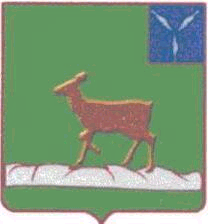  АДМИНИСТРАЦИЯ ИВАНТЕЕВСКОГО МУНИЦИПАЛЬНОГО РАЙОНА САРАТОВСКОЙ ОБЛАСТИПОСТАНОВЛЕНИЕ от    30.06.2020 г. №227                                                          с. Ивантеевка  О признании утратившими силу некоторых постановлений администрацииИвантеевского муниципального районаСаратовской области 	В соответствии со статьей 269.2 Бюджетного кодекса Российской Федерации  администрация Ивантеевского муниципального района ПОСТАНОВЛЯЕТ: 	1. Признать утратившими силу:	постановление администрации Ивантеевского муниципального района Саратовской области от 20.02.2017 №81 «Об утверждении положения о порядке осуществления органом внутреннего муниципального финансового контроля Ивантеевского муниципального района полномочий по внутреннему муниципальному финансовому контролю»;	постановление администрации Ивантеевского муниципального района Саратовской области от 22.03.2018 №161 «Об утверждении стандартов по осуществлению внутреннего муниципального финансового контроля в Ивантеевском муниципальном районе Саратовской области». 2. Установить что, проведение органом внутреннего муниципального финансового контроля проверок, ревизий и обследований, начатых до вступления в силу федеральных стандартов внутреннего государственного (муниципального) финансового контроля, оформление и реализация их результатов, а также досудебное обжалование решений и действий (бездействия) органов внутреннего государственного (муниципального) финансового контроля и их должностных лиц должны осуществляться в соответствии с порядками осуществления полномочий органами внутреннего муниципального финансового контроля по внутреннему муниципальному финансовому контролю, в соответствии с пунктом 3 статьи 269.2 Бюджетного кодекса Российской Федерации (в редакции до вступления в силу Федерального закона от 26.07.2019 N 199-ФЗ "О внесении изменений в Бюджетный кодекс Российской Федерации в части совершенствования государственного (муниципального) финансового контроля, внутреннего финансового контроля и внутреннего финансового аудита").2.Настоящее постановление вступает в силу с 01 июля 2020 г.Глава  Ивантеевского муниципального района                                                            В.В.Басов